1- اطلاعات شخصي  2- سوابق تحصيلات دانشگاهي و ماقبل (از آخر به اول) 3- دوره‌هاي آموزش تخصصي (غير آكادميك)4- سوابق شغلي (از آخر به اول) 5- چرا شغل فعلي خود را ترك مي‌كنيد؟ 6- سوابق پژوهشي دانشگاهي7- ساير فعاليتهاي آموزشي و پژوهشي (پروژه ها، طرح ها، کتب، گزارشها، مقالات و ...)8- چگونه مي‌توانيد با شركت همكاري كنيد؟   تمام وقت           پاره وقت (.............. ساعت در ماه) 9- از چه تاريخي مي‌توانيد مشغول به كار شويد؟      /      /      1310- معرفين 11- در کداميک از زمينه‌هاي کلي زير علاقه داريد مشغول به کار شويد؟ امور تحقيقاتي و پژوهشي	                     طراحي و پياده‌سازي نرم‌افزار و سخت افزار 	             پشتيباني و پيکربندي شبکه12-  در جدول زير ميزان مهارت خود را در ستون مربوطه با توجه به تعريف زير مشخص کنيد. همچنين زمينه هاي مورد علاقه را در ستون مربوطه با علامت  () مشخص نماييد.             C- آشنايي در سطح دروس دانشگاه		B- تجربه کاري متوسط		A- تجربه حرفه اياين فرم را پس از تکميل به پست الکترونيک شرکت hr@payampardaz.com ارسال نماييد.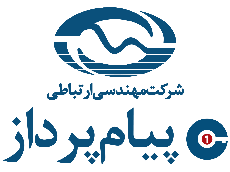                                                    باسمه تعالي                       فرم درخواست همكاري (بخش فنی)               تاريخ درخواست:    /    /    13نام:                                  نام خانوادگي:                                        نام پدر:                            شماره ملّي:                       تاريخ تولد:     /     /     13   محل صدور:                                      وضعيت نظام وظيفه :   پايان خدمت    معافيت دائم (نوع معافيت:            )      معافيت موقت (نوع معافيت:                             )وضعيت تأهل:  مجرد       متأهل نشاني محل سكونت:                                                                                                                                      تلفن محل سكونت:                                تلفن همراه:                                      آدرس E-mail :                                                 مقطع تحصيليرشته و گرايشمحل تحصيلشروعپايانفارغ‌التحصيل/در حال تحصيلمعدلرتبه(1-5)نام دوره آموزشيمدت (ساعت)شروعپايانمحل دورهنام محل كارمسئوليتشروعپاياننوع همكاري(تمام وقت و ...)می‌توانيد گواهی ارائه کنيد؟عنوان پايان‌نامهمقطع تحصيلي نام استاد نوع فعاليتعنوانمسئوليتشروعپايانمحل اجرا كارفرمانام و نام خانوادگيشغلمدت آشنايينسبتآدرس و تلفنرديفرشته کاريزمينهزمينهزمينهزمينهمهارت A,B يا Cعلاقه‌مندي ()توضيحاترديفرشته کاريلايه اوللايه دوملايه سوملايه چهارممهارت A,B يا Cعلاقه‌مندي ()توضيحاترديفرشته کاريتحليل، طراحی و متدولوژیمتدولوژی چابکرديفرشته کاريبرنامه نويسيمهارت های برنامه نويسیبرنامه نويسی شیء گرارديفرشته کاريبرنامه نويسيمهارت های برنامه نويسیبرنامه نويسی آزمون محور(TDD)رديفرشته کاريبرنامه نويسيمحيط های برنامه نويسیلينوکسکاربردیرديفرشته کاريبرنامه نويسيمحيط های برنامه نويسیلينوکسسيستمیرديفرشته کاريبرنامه نويسيمحيط های برنامه نويسیويندوزکاربردیرديفرشته کاريبرنامه نويسيمحيط های برنامه نويسیويندوزسيستمیرديفرشته کاريبرنامه نويسيمحيط های برنامه نويسیوبFront-end)) سمت کاربررديفرشته کاريبرنامه نويسيمحيط های برنامه نويسیوبback-end)) سمت سروررديفرشته کاريبرنامه نويسيمحيط های برنامه نويسیاندرويدرديفرشته کاريبرنامه نويسيزبان های برنامه نویسیCرديفرشته کاريبرنامه نويسيزبان های برنامه نویسیC++رديفرشته کاريبرنامه نويسيزبان های برنامه نویسیسايررديفرشته کاريبرنامه نويسيزبان های برنامه نویسیزبان های اسکریپتی Bashرديفرشته کاريبرنامه نويسيزبان های برنامه نویسیزبان های اسکریپتی Pythonرديفرشته کاريبرنامه نويسيزبان های برنامه نویسیزبان های اسکریپتیPerlرديفرشته کاريبرنامه نويسيزبان های برنامه نویسیزبان های اسکریپتیسايررديفرشته کاريبرنامه نويسيزبان های برنامه نویسیزبان های تحت وبHTML5/CSS3/JavaScriptرديفرشته کاريبرنامه نويسيزبان های برنامه نویسیزبان های تحت وبPHPرديفرشته کاريبرنامه نويسيزبان های برنامه نویسیزبان های تحت وبPythonرديفرشته کاريبرنامه نويسيزبان های برنامه نویسیزبان های تحت وب C#.NETرديفرشته کاريبرنامه نويسيزبان های برنامه نویسیزبان های تحت وب سايررديفرشته کاريبرنامه نويسيچهارچوب های برنامه نويسی C++ STLرديفرشته کاريبرنامه نويسيچهارچوب های برنامه نويسی C++ MFCرديفرشته کاريبرنامه نويسيچهارچوب های برنامه نويسی C++ Qtرديفرشته کاريبرنامه نويسيچهارچوب های برنامه نويسی C++ سايررديفرشته کاريپايگاه دادهمديريتMYS SQL SERVERرديفرشته کاريپايگاه دادهمديريتOracleرديفرشته کاريپايگاه دادهمديريتPostgreSQLرديفرشته کاريپايگاه دادهمديريتMySQLرديفرشته کاريپايگاه دادهمديريتAccessرديفرشته کاريپايگاه دادهبرنامه‌نويسيSQLرديفرشته کاريپايگاه دادهبرنامه‌نويسيADO.NETرديفرشته کاريCrack2سخت ‌افزارطراحي و تحليل2سخت ‌افزاربرنامه نويسي سخت افزارميکروکنترلر 2سخت ‌افزاربرنامه نويسي سخت افزارFPGA و CPLD2سخت ‌افزاربرنامه نويسي سخت افزارDSP2سخت ‌افزارطراحي و ساخت برد3مديريت شبکهتجهيزات اکتيوويندوزActive Directory3مديريت شبکهتجهيزات اکتيوويندوزISA Server 3مديريت شبکهتجهيزات اکتيوويندوزIIS3مديريت شبکهتجهيزات اکتيوويندوزTMG3مديريت شبکهتجهيزات اکتيولينوکسLinux Command Set3مديريت شبکهتجهيزات اکتيولينوکسApache3مديريت شبکهتجهيزات اکتيولينوکسSnort3مديريت شبکهتجهيزات اکتيولينوکسSquid3مديريت شبکهتجهيزات اکتيولينوکسRadius3مديريت شبکهتجهيزات اکتيولينوکسIPTables3مديريت شبکهتجهيزات اکتيوسيسکوSwitching3مديريت شبکهتجهيزات اکتيوسيسکوRouting3مديريت شبکهتجهيزات اکتيوتجهيزات امنيتي3مديريت شبکهتجهيزات پسيو3مديريت شبکهنفوذگريسطح شبکه3مديريت شبکهنفوذگريسطح کاربرد4نظريرمزنگاري4نظريپروتکلهاي امنيتي4نظريشبکه4نظريمخابرات